АДМИНИСТРАЦИЯ ТЕСОВСКОГО СЕЛЬСКОГО ПОСЕЛЕНИЯНОВОДУГИНСКОГО РАЙОНА СМОЛЕНСКОЙ ОБЛАСТИП О С Т А Н О В Л Е Н И Е  от  16.12.2022            № 36Об определении мест  складирования снега,в зимний период 2022-2023 годов на территории Тесовского сельского поселении Новодугинскогорайона Смоленской областиВ целях своевременной и качественной снегоочистки улиц и надлежащего содержания территории Тесовского сельского поселения Новодугинского района Смоленской области, в обеспечения безопасности дорожного движения транспорта и пешеходов, в  соответствии  с Федеральным   законам   от 06.10.2003 № 131-ФЗ «Об общих  принципах  организации  местного самоуправления в Российской Федерации», Федеральным законом от 8 ноября 2007 года № 257-ФЗ «Об автомобильных дорогах и дорожной деятельности в Российской Федерации и о внесении изменений в отдельные законодательные акты Российской Федерации» руководствуясь Уставом Тесовского  сельского поселения Новодугинского района Смоленской области, Администрация  Тесовского сельского поселения  Новодугинского района Смоленской области ПОСТАНОВЛЯЕТ:1. Определить места размещения площадок для временного складирования снега, вывозимого с территорий общего пользования Тесовского  сельского поселения Новодугинского района Смоленской области в  зимний период 2022-2023 годов:- на земельном участке в районе кадастрового квартала 67:13:0040105:134, юго-западнее с.Тесово, в районе бывшего полигона для вывоза ТКО.2. Обеспечить недопущение завоза мусора на площадку и прилегающую к ней территорию.3. Настоящее постановление подлежит обнародованию на информационных  стендах и размещению   на  официальном   сайте   администрации   в информационно-телекоммуникационной сети Интернет.4. Контроль   за исполнением   настоящего   постановления   составляю за собой.Глава муниципального образованияТесовское сельское поселениеНоводугинского района Смоленской области                        А.И. Семенов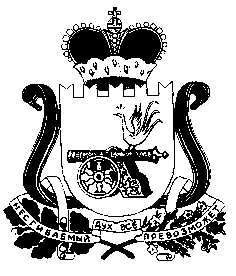 